Список учебников, используемых в 2018-2019 учебном году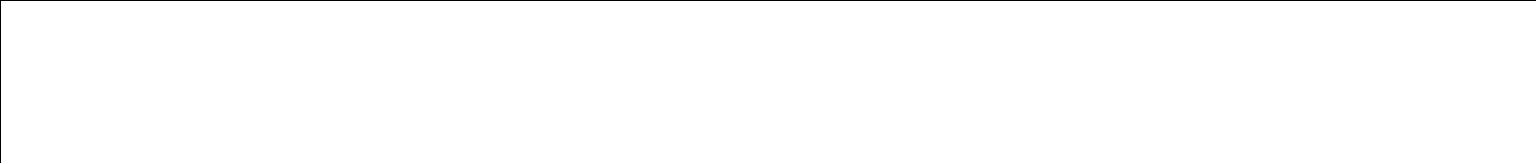 В МКОУ "Косачинская ООШ"№ п/пАвторы, название учебникаКлассИздательствоОбучение грамоте1Агаркова Н.Г., Агарков Ю.А. Учебник по обучению грамоте и чтению: Азбука1Академкнига/Учебник2Горецкий В.Г., Кирюшкин В.А., Виноградская Л.А. и др. Азбука1ПросвещениеРусский язык3Канакина В.П., Горецкий В.Г. Русский язык1ПросвещениеЛитературное чтение4Климанова Л.Ф., Горецкий В.Г., Виноградская Л.А. Литературное чтение1ПросвещениеМатематика5Моро М.И., Степанова С.В., Волкова С.И. Математика1ПросвещениеОкружающий мир6Плешаков А.А. Окружающий мир1Просвещение2 классРусский язык7Канакина В.П., Горецкий В.Г. Русский язык2ПросвещениеЛитературное чтение8Канакина В.П., Горецкий В.Г. Русский язык2ПросвещениеАнглийский язык9Быкова Н.И., Дули Д., Поспелова М.Д. и др. Английский язык2ПросвещениеМатематика10Моро М.И., Бантова М.А., Бельтюкова Г.В. и др. Математика2ПросвещениеОкружающий мир11Плешаков А.А. Окружающий мир2Просвещение3 классРусский язык12Канакина В.П., Горецкий В.Г. Русский язык3ПросвещениеЛитературное чтение13Канакина В.П., Горецкий В.Г. Русский язык3ПросвещениеАнглийский язык14Быкова Н.И., Дули Д., Поспелова М.Д. и др. Английский язык3ПросвещениеМатематика15Моро М.И., Бантова М.А., Бельтюкова Г.В. и др. Математика3ПросвещениеОкружающий мир16Плешаков А.А. Окружающий мир3ПросвещениеРусский язык17Бунеев Р.Н., Бунеева Е.В., Пронина О.В. Русский язык4БалассЛитературное чтение18Бунеев Р.Н., Бунеева Е.В. Литературное чтение4БалассНемецкий язык19Бим И.Л., Рыжова Л.И. Немецкий язык4ПросвещениеМатематика20Демидова Т.Е., Козлова С.А., Тонких А.П. Математика4БалассОкружающий мир21Вахрушев А.А., Данилов Д.Д., Бурский О.В. и др. Окружающий мир4БалассОсновы духовно-нравственной культуры народов России22Виноградова Н.Ф., Власенко В.И., Поляков А.В. ОРКСЭ Основы православной4ВЕНТАНА-ГРАФкультуры, 2 частиОсновы духовно-нравственной культуры народов России23Сахаров А.Н., Кочегаров К.А., Мухаметшин Р.М. / Под ред. Сахарова А.Н.5Русское словоОсновы духовно-нравственной культуры народов России. Основы религиозныхкультур народов РоссииИзобразительное искусство24Неменская Л.А. / Под ред. Неменского Б.М. Изобразительное искусство1Просвещение25Коротеева Е.И. Изобразительное искусство2Мнемозина26Горяева Н.А. / Под ред. Неменского Б.М. Изобразительное искусство3Просвещение27Неменская Л.А. / Под ред. Неменского Б.М. Изобразительное искусство4ПросвещениеМузыка28Критская Е.Д., Сергеева Г.П., Шмагина Т.С. Музыка1Просвещение29Критская Е.Д., Сергеева Г.П., Шмагина Т.С. Музыка2Просвещение30Критская Е.Д., Сергеева Г.П., Шмагина Т.С. Музыка3Просвещение31Критская Е.Д., Сергеева Г.П., Шмагина Т.С. Музыка4ПросвещениеТехнология32Куревина О.А., Лутцева Е.А. Технология1Баласс33Куревина О.А., Лутцева Е.А. Технология2Баласс34Куревина О.А., Лутцева Е.А. Технология3Баласс35Куревина О.А., Лутцева Е.А. Технология4БалассФизическая культура36Лях В.И. Физическая культура1-4ПросвещениеОсновное общее образованиеРусский язык37Разумовская М.М., Львова С.И., Капинос В.И. и др. Русский язык5ДрофаАнглийский язык38Кузовлев В.П., Лапа Н.М., Костина И.Н. и др. Английский язык, 4-й год5ПросвещениеобученияМатематика39Мерзляк А.Г., Полонский В.Б., Якир М.С. Математика5ВЕНТАНА-ГРАФИстория40Вигасин А.А., Годер Г.И., Свенцицкая И.С. Всеобщая история. История5ПросвещениеДревнего мираГеография41Летягин А.А. / Под ред. Дронова В.П. География5ВЕНТАНА-ГРАФБиология42Пасечник В.В. Биология5ДрофаРусский язык43Разумовская М.М., Львова С.И., Капинос В.И. и др. Русский язык6ДрофаЛитература44Полухина В.П., Коровина В.Я., Журавлёв В.П. и др. / Под ред. Коровиной В.Я.6ПросвещениеЛитератураНемецкий язык45Бим И.Л., Садомова Л.В., Санникова Л.М. Немецкий язык6ПросвещениеМатематика46Мерзляк А.Г., Полонский В.Б., Якир М.С. Математика6ВЕНТАНА-ГРАФИстория47Пчелов Е.В., Лукин П.В./Под ред. Петрова Ю.А.  История России с древнейших6Русское слововремен до начала XVI века48Агибалова Е.В., Донской Г.М. Всеобщая история. История Средних веков6ПросвещениеОбществознание49Летягин А.А. / Под ред. Дронова В.П. География6ВЕНТАНА-ГРАФБиология50Пасечник В.В. Биология6ДрофаРусский язык51Разумовская М.М., Львова С.И., Капинос В.И. и др. Русский язык7ДрофаЛитература52Коровина В.Я., Журавлёв В.П., Коровин В.И. Литература7ПросвещениеНемецкий язык53Бим И.Л., Садомова Л.В. Немецкий язык7ПросвещениеМатематика54Макарычев Ю.Н., Миндюк Н.Г., Нешков К.И. и др. / Под ред. Теляковского7ПросвещениеС.А. АлгебраГеометрия55Атанасян Л.С., Бутузов В.Ф., Кадомцев С.Б. и др. Геометрия7-9ПросвещениеИнформатика56Угринович Н.Д. Информатика7БИНОМ. Лаборатория знаИстория57Пчелов Е.В. История России. XVII-XVIII века7Русское слово58Юдовская А.Я., Баранов П.А., Ванюшкина Л.М. Всеобщая история. История7ПросвещениеНового времени. 1500-1800Обществознание59Боголюбов Л.Н., Городецкая Н.И., Иванова Л.Ф. / Под ред. Боголюбова Л.Н.,7ПросвещениеИвановой Л.Ф. ОбществознаниеГеография60Душина И.В., Коринская В.А., Щенев В.А. / Под ред. Дронова В.П. География7ДрофаБиология61Латюшин В.В., Шапкин В.А. Биология7ДрофаФизика62Перышкин А.В. Физика7ДрофаРусский язык63Разумовская М.М., Львова С.И., Капинос В.И. и др. Русский язык8ДрофаЛитература64Коровина В.Я., Журавлёв В.П., Коровин В.И. Литература8ПросвещениеНемецкий язык65Бим И.Л., Садомова Л.В., Крылова Ж.Я. и др. Немецкий язык8ПросвещениеМатематика66Макарычев Ю.Н., Миндюк Н.Г. Алгебра8ПросвещениеИнформатика67Угринович Н.Д. Информатика8БИНОМ. Лаборатория знаИстория68Захаров В.Н., Пчелов Е.В.. История России8Просвещение69Юдовская А.Я., Баранов П.А., Ванюшкина Л.М. Всеобщая история. История8ПросвещениеНового времени. 1800-1900Обществознание70Боголюбов Л.Н., Городецкая Н.И.  Обществознание8ПросвещениеГеография71Пятунин В,Б., Таможняя Е.А. География8Вентана - ГрафБиология72Колисов Д.В., Маш Р.Д.  Биология (Синий)8ДрофаФизика73Перышкин А.В. Физика8ДрофаХимия74Габриелян О.С. Химия8ДрофаОБЖ75Смирнов А.Т., Хренников Б.О. / Под ред. Смирнова А.Т. Основы безопасности8ПросвещениежизнедеятельностиРусский язык76Разумовская М.М., Львова С.И., Капинос В.И. и др. Русский язык9ДрофаЛитература77Коровина В.Я., Журавлёв В.П., Коровин В.И. и др. / Под ред. Коровиной В.Я.9ПросвещениеЛитератураНемецкий язык78Бим И.Л., Садомова Л.В. Немецкий язык9ПросвещениеМатематика79Мордкович А.Г., Николаев Н.П. Алгебра9МнемозинаИнформатика80Угринович Н.Д. Информатика9БИНОМ. Лаборатория знаИстория81Данилов А.А. История. Россия в XX - начале XXI века9Просвещение82Сороко-Цюпа О.С., Сороко-Цюпа А.О. Всеобщая история. Новейшая история9ПросвещениеОбществознание83Кравченко А.И., Певцова Е.А. Обществознание9ПросвещениеГеография84Дронов В.П., Баринова И.И., Ром В.Я. / Под ред. Дронова В.П. География9ДрофаБиология85Захаров В.Б., Сивоглазов В.И., Мамонтов С.Г. и др. Биология9ДрофаФизика86Перышкин А.В., Гутник Е.М. Физика9ДрофаХимия87Габриелян О.С. Химия9ДрофаИскусство88Сергеева Г.П., Кашекова И.Э., Критская Е.Д. Искусство8-9ПросвещениеИзобразительное искусство89Неменская Л.А. / Под ред. Неменского Б.М. Изобразительное искусство6Просвещение90Питерских А.С., Гуров Г.Е. / Под ред. Неменского Б.М. Изобразительное7ПросвещениеискусствоМузыка91Сергеева Г.П., Критская Е.Д. Музыка5Просвещение92Сергеева Г.П., Критская Е.Д. Музыка6Просвещение93Сергеева Г.П., Критская Е.Д. Музыка7ПросвещениеТехнология94Синица Н.В., Симоненко В.Д. Технология. Технологии ведения дома5ВЕНТАНА-ГРАФФизическая культура95Виленский М.Я., Туревский И.М., Торочкова Т.Ю. и др. / Под ред. Виленского5-7ПросвещениеМ.Я. Физическая культура96Лях В.И. Физическая культура8-9Просвещение